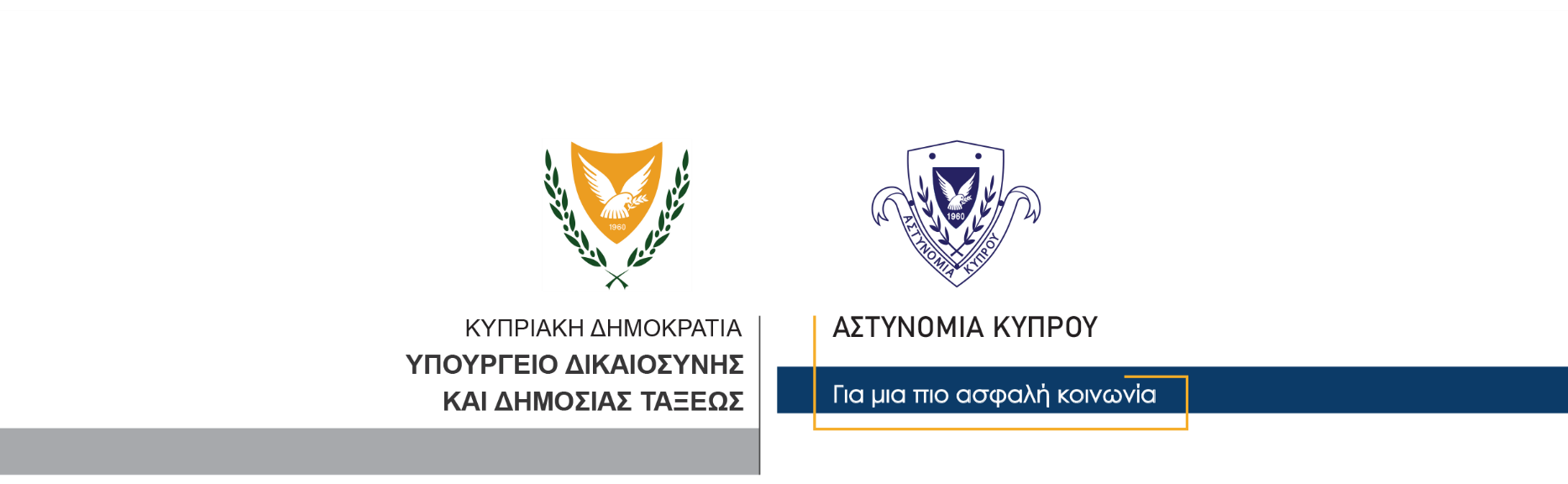 04 Φεβρουαρίου, 2023  Δελτίο Τύπου 6Σύλληψη 70χρονου για υπόθεση παιδικής πορνογραφίας Μετά από πληροφορία που λήφθηκε μέσω της Europol, ότι  κάτοχος/χρήστης συγκεκριμένου λογαριασμού διαδικτυακής εφαρμογής, ανέβασε στο λογαριασμό του υλικό σεξουαλικής κακοποίησης ανηλίκων, μέλη του Κλάδου Δίωξης Ηλεκτρονικού Εγκλήματος, οδηγήθηκαν στη σύλληψη 70χρονου.  Σε έρευνα που έγινε σήμερα το πρωί δυνάμει δικαστικού εντάλματος, στην κατοικία του υπόπτου στη Λεμεσό, εντοπίστηκαν και κατασχέθηκαν δύο φορητοί ηλεκτρονικοί υπολογιστές, ένα κινητό τηλέφωνο και ένα τάμπλετ, για περαιτέρω εξετάσεις. Ο 70χρονος συνελήφθη σήμερα δυνάμει δικαστικού εντάλματος, ενώ ανακρινόμενος φέρεται να παραδέχτηκε τη διάπραξη των αδικημάτων. Ο Κλάδου Δίωξης Ηλεκτρονικού Εγκλήματος συνεχίζει τις εξετάσεις. 		    Κλάδος ΕπικοινωνίαςΥποδιεύθυνση Επικοινωνίας Δημοσίων Σχέσεων & Κοινωνικής Ευθύνης